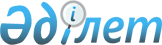 "Тараз қаласында 2017 жылға арналған мектепке дейінгі тәрбие мен оқытуға мемлекеттік білім беру тапсырысын, жан басына шаққандағы қаржыландыру және ата-ананың ақы төлеу мөлшерін бекіту туралы" Тараз қаласы әкімдігінің 2017 жылғы 12 қаңтардағы №4 қаулысына толықтырулар енгізу туралыЖамбыл облысы Тараз қаласы әкімдігінің 2017 жылғы 27 қыркүйектегі № 675 қаулысы. Жамбыл облысы Әділет департаментінде 2017 жылғы 24 қазанда № 3559 болып тіркелді
      РҚАО-ның ескертпесі.

      Құжаттың мәтінінде тұпнұсқаның пунктуациясы мен орфографиясы сақталған.
       "Қазақстан Республикасындағы жергілікті мемлекеттік басқару және өзін-өзі басқару туралы" Қазақстан Республикасының 2001 жылғы 23 қаңтардағы Заңының 31, 37-баптарына және "Білім туралы" Қазақстан Республикасының 2007 жылғы 27 шілдедегі Заңының 6-бабының 4-тармағының 8-1) тармақшасына сәйкес Тараз қаласының әкімдігі ҚАУЛЫ ЕТЕДІ:
      1. "Тараз қаласында 2017 жылға арналған мектепке дейінгі тәрбие мен оқытуға мемлекеттік білім беру тапсырысын, жан басына шаққандағы қаржыландыру және ата-ананың ақы төлеу мөлшерін бекіту туралы" Тараз қаласы әкімдігінің 2017 жылғы 12 қаңтардағы №4 қаулысына (нормативтік құқықтық кесімдердің тіркеу тізілімінде №3310 болып тіркелген, 2017 жылдың 22 ақпандағы №8 (1348) "Жамбыл-Тараз" газетінде жарияланған) төмендегідей толықтырулар енгізілсін:
      аталған қаулының қосымшасы төмендегі мектепке дейінгі ұйымдармен толықтырылсын:
      2. Осы қаулының орындалуын бақылау Тараз қаласы әкімінің орынбасары Кенжебек Мамашбайұлы Олжабайға жүктелсін.
      3. Осы қаулы әділет органдарында мемлекеттік тіркелген күннен бастап күшіне енеді және оның алғашқы ресми жарияланған күнінен кейін күнтізбелік он күн өткен соң қолданысқа енгізіледі.
					© 2012. Қазақстан Республикасы Әділет министрлігінің «Қазақстан Республикасының Заңнама және құқықтық ақпарат институты» ШЖҚ РМК
				
Мектепке дейінгі мемлекеттік ұйымдар (балабақшалар) 
Мектепке дейінгі мемлекеттік ұйымдар (балабақшалар) 
Мектепке дейінгі мемлекеттік ұйымдар (балабақшалар) 
Мектепке дейінгі мемлекеттік ұйымдар (балабақшалар) 
Мектепке дейінгі мемлекеттік ұйымдар (балабақшалар) 
Мектепке дейінгі мемлекеттік ұйымдар (балабақшалар) 
Мектепке дейінгі мемлекеттік ұйымдар (балабақшалар) 
"Тараз қаласы әкімдігінің білім бөлімінің №42 "Жұлдыз" балабақшасы" мемлекеттік коммуналдық қазыналық кәсіпорны
280
0
23267
0
0
8750
Мектепке дейінгі жеке меншік ұйымдар (балабақшалар)
Мектепке дейінгі жеке меншік ұйымдар (балабақшалар)
Мектепке дейінгі жеке меншік ұйымдар (балабақшалар)
Мектепке дейінгі жеке меншік ұйымдар (балабақшалар)
Мектепке дейінгі жеке меншік ұйымдар (балабақшалар)
Мектепке дейінгі жеке меншік ұйымдар (балабақшалар)
Мектепке дейінгі жеке меншік ұйымдар (балабақшалар)
Жауапкершілігі шектеулі серіктестігі "Global Taraz" балабақшасы
71
0
23267
0
0
16000
"R-плюс" жауапкершілігі шектеулі серіктестігінің "А-status" мектеп гимназия- балабақша" білім орталығы 
40
0
23267
0
0
20070
Жауапкершілігі шектеулі серіктестігі "Кайнар и С" балабақшасы 
141
0
23267
0
0
14500
Жауапкершілігі шектеулі серіктестігі "Мирас KZ-2030" балабақшасы 
198
0
23267
0
0
20000
      Қала әкімі 

Р. Дәулет
